О проведении Дня местного самоуправления в Ленском районе В соответствии с Указом Президента Российской Федерации от 10 июня 2012 года №805 «О дне местного самоуправления», с целью повышения роли и значения института местного самоуправления, развития гражданского общества в Ленском районе1. Утвердить план мероприятий по проведению Дня местного самоуправления в Ленском районе согласно приложению №1.2. Рекомендовать главам муниципальных образований поселений организовать проведение мероприятий, посвященных Дню местного самоуправления, включая круглые столы, конференции, выставки книг, чествование ветеранов местного самоуправления, выступление глав поселений в средствах массовой информации и социальных сетях.3. Утвердить смету расходов на чествование ветеранов муниципальной службы согласно приложению №2. 4. Отделу учета и отчетности (Никитина Е.И.) оплатить расходы, связанные с чествованием ветеранов муниципальной службы согласно представленных документов.5.	Главному специалисту управления делами (Е.С. Иванская) разместить на официальном информационном сайте муниципального образования «Ленский район». 6.	Контроль исполнения настоящего распоряжения возложить на заместителя главы-руководителя аппарата администрации и по работе с ОМСУ Саморцева Е.Г. Приложение №1 к распоряжению и.о.главы от «____» _____________2022г. №_________________________Планмероприятий по проведению Дня местного самоуправленияНачальник управления делами                                              Т.В. Старыгина Приложение №2 к распоряжению и.о.главы от «____» _____________2022г. №_________________________Смета расходов на чествование ветеранов муниципальной службы 1. Цветы  21 чел. х 950 руб. = 19 950 руб.Итого: 19 950 рублей (девятнадцать тысяч девятьсот пятьдесят рублей) Начальник управления делами                                                Т.В. Старыгина Муниципальное образование«ЛЕНСКИЙ РАЙОН»Республики Саха (Якутия)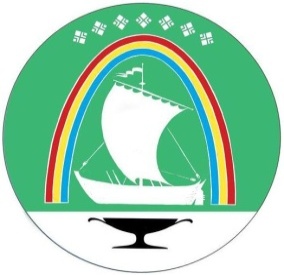 Саха Өрөспүүбүлүкэтин «ЛЕНСКЭЙ ОРОЙУОН» муниципальнайтэриллиитэ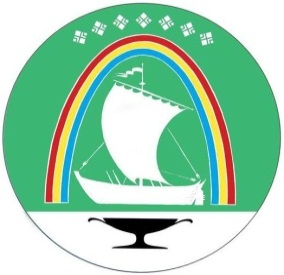 Саха Республикатын«ЛЕНСКЭЙ ОРОЙУОН» муниципальнайтэриллиитэ     РАСПОРЯЖЕНИЕ                          Дьаhал                г.Ленск                             Ленскэй кот «08» _апреля___ 2022 года                         № __01-04-667/2____от «08» _апреля___ 2022 года                         № __01-04-667/2____И.о. главы                                                                                    Е.С. Каражеляско№п/пНаименование мероприятия Дата  проведения Место проведения Ответственный исполнитель 1Книжная выставка «Библиотека – местному самоуправлению»15.04центральная библиотекаИльчук З.С.2Тематический урок «Что такое местное самоуправление?»15.04-21.04образовательные учреждения Ленского районаИльчук З.С.3Круглый стол «Диалог с властью: местное самоуправление»20.04центральная библиотекаИльчук З.С. 4Дискуссия на тему «Роль гражданского активиста в решениях местного самоуправления» МКУ «КМСП» с Молодежной администрацией Ленского района 15.04центральная библиотека Сидорова А.С. 5Деловая игра для молодежи «Один день у  власти»21.04конференц-зал ДК «Юность»Сидорова А.С.6Классные часы «История местного самоуправления в Российской Федерации и Республике Саха (Якутия)» 12.04-22.04образовательные учреждения Ленского районаЕвстафьева Н.Н. Корнилова И.Н.7Опубликование статей о ветеранах органов местного самоуправления Ленского районаапрель социальные сети, сайт администрации  Беспалова Н.А. 8Торжественное собрание, посвященное Дню местного самоуправления, с приглашением ветеранов муниципальной службы 21.0416.00чактовый зал администрацииСаморцев Е.Г.Захария А.Ю. 